КАРАР                                                                                ПОСТАНОВЛЕНИЕ                                                 11 ноябрь 2022 йыл                           № 79                          11 ноября  2022 годаО принятии имущества  сельского поселения  Большешадинский  сельсовет муниципального  района Мишкинский район Республики Башкортостан     В соответствии с Гражданским Кодексом Российской Федерации, Федеральным законом от 06 октября 2003 года № 131-ФЗ «Об общих принципах организации местного самоуправления в Российской Федерации», Уставом сельского поседения Большешадинский  сельсовет муниципального района Мишкинский район Республики Башкортостан, Положением о муниципальной казне сельского поселения Большешадинский  сельсовет муниципального района Мишкинского района Республики Башкортостан п о с т а н о в л я ю:    1. Принять в муниципальную казну сельского поселения Большешадинский сельсовет Мишкинского района Республики Башкортостан недвижимое, движимое имущество указанное в приложении №1 к настоящему постановлению.    2. МКУ «ЦБ сельских поселении муниципального района Мишкинский район Республики Башкортостан» Айкашевой С.Г. поставить на баланс сельского поселения Большешадинский сельсовет Мишкинского района Республики Башкортостан.  3. Рекомендовать администрации сельского поселения Большешадинский  сельсовет Мишкинского района Республики Башкортостан внести указанное имущество в Реестр муниципальной казны сельского поселения Большешадинский  сельсовет муниципального района Мишкинский район Республики Башкортостан.      4.  Контроль исполнения данного постановления оставляю за собой.Глава сельского поселения                                           Аллаяров Р.К.                                                                                               Приложение №1 к постановлению главы сельского поселения Большешадинский  сельсовет  муниципального района Мишкинский район Республики Башкортостан	№ 79 от «11» ноября 2022г. Перечень недвижимого, имущества Большешадинский  сельсовет Мишкинского района Республики Башкортостан           Управляющая делами                                                             А.Х.ХаматнуроваБАШКОРТОСТАН РЕСПУБЛИКАһЫ МИШКӘ РАЙОНЫМУНИЦИПАЛЬ РАЙОНЫНЫҢОЛО ШАҘЫ АУЫЛ СОВЕТЫАУЫЛ БИЛӘМӘҺЕХАКИМИӘТЕ452345 Оло Шаҙы ауылы,Али Карнай урамы,7Тел: 2-33-40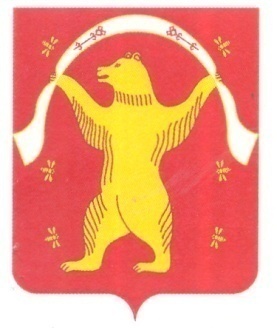 РЕСПУБЛИКА БАШКОРТОСТАН АДМИНИСТРАЦИЯСЕЛЬСКОГО ПОСЕЛЕНИЯБОЛЬШЕШАДИНСКИЙ СЕЛЬСОВЕТМУНИЦИПАЛЬНОГО РАЙОНАМИШКИНСКИЙ РАЙОН452345 д.Большие Шады,улица Али Карная,7Тел:2-33-40№ п/пНаименование недвижимого  имуществаАдрес, место нахождение недвижимого имуществакадастровый номерплощадь, кв.м.Кол-во  (ед)Балансовая стоимость руб.Остаточная стоимость Руб.1нежилое здание - школа  д. Калмазаново, ул.Калмазанов-ская, д.2402:39:000000:23063,5122000,002нежилое деревянное зданиед. Калмазаново, ул. Калмазанов-ская, д.2212000,00ИтогоИтого2                                2400             0,00